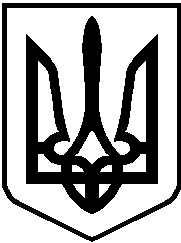 ВИКОНАВЧИЙ ОРГАН КИЇВСЬКОЇ МІСЬКОЇ РАДИ(КИЇВСЬКА МІСЬКА ДЕРЖАВНА АДМІНІСТРАЦІЯ)ДЕПАРТАМЕНТ ОСВІТИ І НАУКИ, МОЛОДІ ТА СПОРТУбульвар Т.Шевченка,3, м.Київ, 01004,  тел. (044)279-14-46,факс 279-89-62,  Call – центр (044) 15-51E-mail:osvita@kievcity.gov.ua,Код ЄДРПОУ 02147629                                                                                                                                                          ____________ № ____________на № _________ від _________Шалайська О.foi+request-7580-cadc@dostup.pravda.com.uaУправління інформаційного забезпечення та доступу до публічної інформації виконавчого органу Київради (Київської міської державної адміністрації)Про надання інформації		На інформаційний запит від 17.12.2015 № 3726(з), що надійшов до Департаменту освіти і науки, молоді та спорту про отримання публічної інформації, в межах своїх повноважень інформуємо наступне.		У 2015-2016 навчальному році в мережі міста Києва функціонує 500 загальноосвітніх навчальних закладів усіх типів та форм власності. З них 10 - з російською мовою навчання, 12 закладів – в яких є класи з українською і російською мовами навчання та 478 закладів з українською мовою навчання.		Всеукраїнські учнівські олімпіади з навчальних предметів проводяться відповідно до Положення про Всеукраїнські учнівські олімпіади, турніри, конкурси з навчальних предметів, конкурси-захисти науково-дослідницьких робіт, олімпіади зі спеціальних дисциплін та конкурси фахової майстерності, затвердженого наказом Міністерства освіти і науки, молоді та спорту від 22.09.2011 № 1099.		ІІІ (міський) етап Всеукраїнських учнівських  олімпіад проводиться відповідно до наказу Департаменту освіти і науки, молоді та спорту виконавчого органу Київради (Київської міської державної адміністрації)  «Про проведення ІІІ етапу Всеукраїнських учнівських олімпіад з навчальних предметів у 2015-2016 навчальному році». Наразі проект зазначеного наказу проходить процедуру погодження.Начальник управління дошкільної,загальної середньої та позашкільноїосвіти                                                                                                        О.БохноКузнецова279-21-41